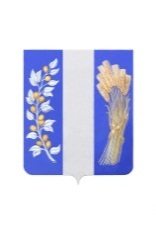 РЕСПУБЛИКА БУРЯТИЯАДМИНИСТРАЦИЯ МУНИЦИПАЛЬНОГО ОБРАЗОВАНИЯ«БИЧУРСКИЙ РАЙОН» от « 19 »  сентября  2012 года						    № 439 –р «а»с. БичураРАСПОРЯЖЕНИЕНа основании постановления Правительства Республики Бурятия №394 от 03.07.2012 г. «Об утверждении Порядка проведения мониторинга качества предоставления государственных  и муниципальных услуг в Республике Бурятия»:Комитету экономического развития Администрации МО «Бичурский район»:Ежеквартально проводить мониторинг качества предоставления муниципальных услуг на территории МО «Бичурский район».Ежеквартально проводить независимую оценку качества предоставления муниципальных услуг  на территории МО «Бичурский район»  на основании п.5 протокола заседания Правительственной комиссии по проведению административной реформы от 12.04.2011 №177.Информацию о результатах мониторинга размещать на официальном сайте Администрации МО «Бичурский район»Контроль за исполнением настоящего распоряжения возложить на заместителя руководителя Администрации МО «Бичурский район» по финансово-экономическим вопросам.Глава МО «Бичурский район»			 В.Г.Калашников